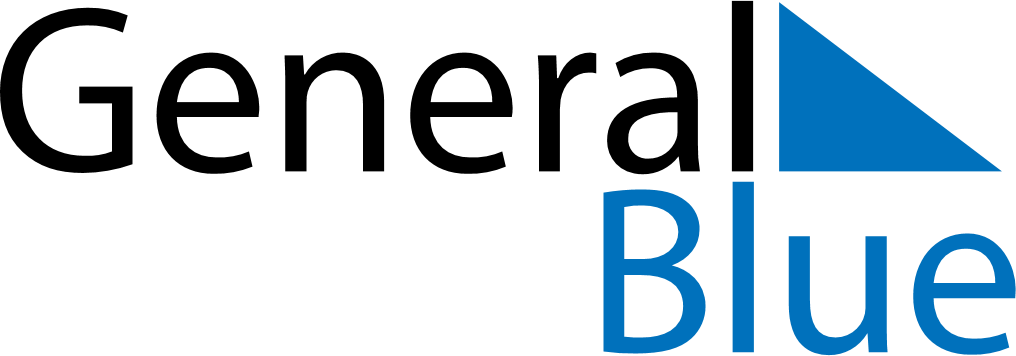 Weekly CalendarMay 3, 2021 - May 9, 2021Weekly CalendarMay 3, 2021 - May 9, 2021Weekly CalendarMay 3, 2021 - May 9, 2021Weekly CalendarMay 3, 2021 - May 9, 2021Weekly CalendarMay 3, 2021 - May 9, 2021Weekly CalendarMay 3, 2021 - May 9, 2021MondayMay 03TuesdayMay 04TuesdayMay 04WednesdayMay 05ThursdayMay 06FridayMay 07SaturdayMay 08SundayMay 096 AM7 AM8 AM9 AM10 AM11 AM12 PM1 PM2 PM3 PM4 PM5 PM6 PM